עזר לצבי פרשת ויראהפטרה – עניינא דיומא – חתן בשבעת ימי המשתהשלחן ערוך אורח חיים רפה:זא"צ לקרות פרשת יו"ט. הגה: וכן א"צ לקרות ההפטרות (מרדכי ה"ק), ומ"מ נהגו לקרות יא ההפטרה; ובשבת של חתונה יקרא ההפטרה של שבת ולא שוש אשיש (פסקי מהרא"י סי' ק"א).אלישע והאשה השונמיתמשך חכמהסת"ם – לשמה בכתיבת ספר תורהמלחמת ה' סוכה ד:...והענין הזה מתיישב יפה מן הטעם שפירשתי למעלה דבתפילין ומזוזות לא מייתר בהו קרא לכתוב לשמה ואילו בס"ת כתיב כתבו לכם והיינו לשם חובתכם וההיא דאמר רבה מצוה לכתוב משלו דכתיב כתבו לכם ההיא מכתבו נפקא...סימנים אמצעים ומובהקיםבבא מציעא סוף כז.-כז:רמב"ם הלכות גזילה ואבידה יג:ההסימנים המובהקין סומכין עליהם ודנין על פיהם בכל מקום דין תורה, והמדה או המשקל או המנין או מקום האבדה סימנין מובהקין הן.רמב"ם והלכות גירושין ג:יאשלחן ערוך אבן העזר יז:כדמצאוהו הרוג או מת, אם פדחתו וחוטמו ופרצוף פניו קיימים, והכירוהו בהם שהוא פלוני, מעידין עליו. ואם ניטל אחד מאלו, אע"פ שיש להם סימנים מובהקים ביותר בכליו, אינם כלום דחיישינן לשאלה. ואפילו היו להם סימנים בגופו, ואפילו שומא, אין מעידין עליו. אבל היו להם בגופו סימנים מובהקים ביותר, מעידים עליו. הגה: כגון שהיה לו יתר או חסר או שינוי באחד מאיבריו. אבל קטן או ארוך או חיור וסומק, לא הוי סימן מובהק. ואפי' ק' סימנים שאינן מובהקים אינם כלום, ואפי' להצטרף לשאר אומדנות המוכיחות אינם כלום. גבשושית גדולה על חוטמו, או שחוטמו עקומה הרבה או כדומה לזה, הוי סימן מובהק. אבל מעט עקומה, וה"ה לרושם שבגופו או באחד מאיבריו. אבל שינים גדולים, אע"פ שגדולים הרבה, לא הוי סימן מובהק. וכל סימן המהני בישראל המעיד, ה"ה בעובד כוכבים המסיח לפי תומו.ארץ הצבי עמ' ערהבעקבי הצאן עמ' קצטוירא – סדום, זכות צדיקיםOperation Torah Shield - 400 Students Fly to Israel on Eve of Deadline for Warתענית כא:בסורא הוות דברתא, בשיבבותיה דרב לא הוות דברתא. סברו מיניה משום זכותיה דרב דנפיש. איתחזי להו בחילמא: רב דנפישא זכותיה טובא, הא מילתא זוטרא ליה לרב. אלא משום ההוא גברא, דשייל מרא וזבילא לקבורה.מהרש"א חידושי אגדות תענית כא:רב דנפיש זכותיה כו'. נראה לפרש אע"ג דודאי מכ"ש דבזכותיה דרב היו ניצולין דבכלל מאתים מנה מ"מ הראו להו כן דבלאו זכותיה דרב נמי היו נצולין בזכותא דההוא גברא כו' א"נ דאי בזכותיה דרב היו מנכין לו מזכיותיו כדאמרי' לעיל דכעין נס הוא דבר זה דבכל העיר היה דבר ולא היה בשבבותיה דרב וכן תפרש גבי דליקתא:שפת אמת תענית כא:שם בגמ' הא מילתא זוטרא לי' לרב ותמוה כמ"ש במהרש"א דהא בכלל מאתים מנה ע"ש, ול"נ לפרש דמי שזכותו כ"כ גדול דאפי' שולט ח"ו פורעניות בשכנים הוא נשמר ממילא אין השכנים נצולין בזכותו רק מי שזכותו מועט מציל כדי שלא יהי' ניזוק גם הוא, וכעין זה פי' אדוני מ"ז ז"ל בפ' וירא בחמשים צדיקים תוך העיר דאי' במדרש צדיקים ניבלי ופי' הוא ז"ל דכיון שכשיבוא אנדרלמוסיא אינו מבחין וגם הם יהיו נאבדים לכן יש להציל בעבורם כל העיר, מיהו גם לפי פשוטו י"ל דאי הוי בזכותו הוי מציל טפי א"כ ע"כ אין זכותו מגין עליהם מטעם דלא צייתי לי' או שאין מכבדין אותו כראוי והצלה שלהם הי' מטעם אחר:	Rabbi Daniel Wolff – Rabbi of Beth Tefillah of Paramus and Rebbe in Stern Collegeעקידה – אחר הדברים האלהרשב"ם בראשית כב:אויהי אחר הדברים האלה - כל מקום שנא' אחר הדברים האלה מחובר על הפרשה שלמעלה. אחר הדברים האלה, שהרג אברהם את המלכים אמר לו הק', אל תירא אברם, מן האומות. ויהי אחר הדברים האלה, שנולד יצחק, ויוגד לאברהם לאמר עוד ובתואל ילד את רבקה. וכן אחר הדברים האלה, שהגיד מרדכי על בגתן ותרש, גדל המלך אחשורוש את המן, שרצה להרוג את מרדכי והועיל לו מה שהציל את המלך ונתלה המן. אף כאן אחר הדברים שכרת אברהם ברית לאבימלך לו ולנינו ולנכדו של אברהם ונתן לו שבע כבשות הצאן וחרה אפו של הק' על זאת שהרי ארץ פלשתים בכלל גבול ישראל והק' ציוה עליהם לא תחיה כל נשמה וגם ביהושע מטילין על ערי חמשת סרני פלשתים גורל, לכן והאלהים נסה את אברהם קינתרו וציערו כדכת' הנסה דבר אליך תלאה, על נסותם את י"י, מסה ומריבה, בחנני י"י ונסני. כלומר נתגאיתה בבן שנתתיו לכרות ברית ביניכם ובין בניהם, ועתה לך והעלהו לעולה ויראה מה הועילה כריתות ברית שלך. וכן מצאתי אחרי כן במדרש של שמואל ויהי ארון י"י בארץ פלשתים שבעה חדשים. כת' את שבע כבשות הצאן תקח מידי. אמר לו הק' אתה נתתה לו שבע כבשות, חייך שבניו עושים שבע מלחמות עם בניך ונוצחין אותן. ד"א חייך שבניו הורגים שבע צדיקים מבניך ואילו הן שמשון חפני ופנחס שאול ושלשה בניו. ד"א חייך שבניו מחריבים שבע משכנות, ואילו הן אוהל מועד וגלגל נוב ושילה [וגבעון] ובית עולמים [תרין]. ד"א שארון מחזיר בשדה פלשתים שבעה חדשים. נסה קונטרארי"אה:פרעה, אבימלך, רציחה עדיף מאשת אישעמר נקא לך לך אות יב (קישור)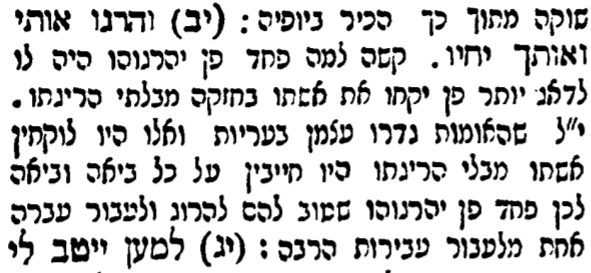 חסידים – חרם הגר"א בלי חתימת הרב חיים מוולוזין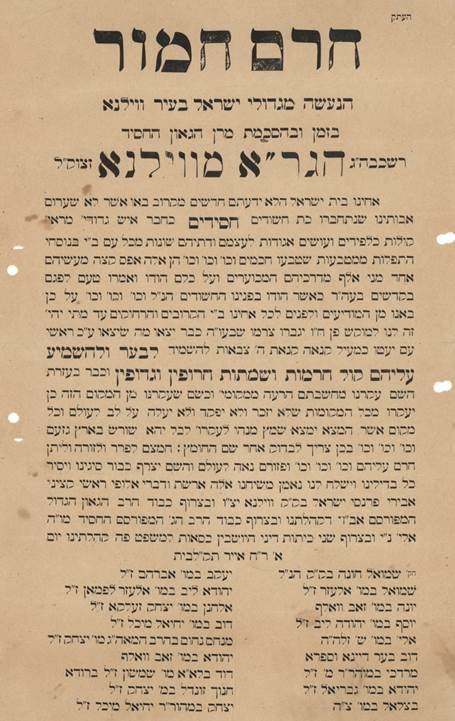 